SERVIÇO PÚBLICO FEDERAL MINISTÉRIO DA EDUCAÇÃO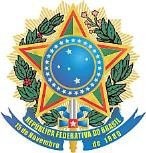 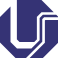 UNIVERSIDADE FEDERAL DE UBERLÂNDIAPró-reitoria de Graduação Diretoria de EnsinoDivisão de Formação Discente - Setor de EstágioTERMO DE RESCISÃO DE ESTÁGIO: UNILATERAL (    ) BILATERAL (    )Todos os campos são de preenchimento obrigatórioO supervisor de estágio, com fulcro no termo de estágio formado entre as partes acima identificadas, declara extinto o vínculo firmado no termo de compromisso de estágio obrigatório interno, por motivo de:(    ) A pedido da concedente;(    ) A pedido da Instituição de Ensino;(    ) A pedido do estagiário;(    ) Comprovada a falta de aproveitamento do(a) estagiário(a), depois de decorrida a terça parte do tempo previsto para a duração do estágio;(     ) Em decorrência do descumprimento de qualquer cláusula do convênio, quando houver, ou deste Termo de Compromisso.CLÁUSULA PRIMEIRA – Neste ato, por estar respaldado no que dispõe a cláusula DÉCIMA SEGUNDA do termo de compromisso de estágio, dá-se ampla quitação quanto aos ônus que possa ou venha a existir sobre o que foi acordado no referido Termo de Compromisso de Estágio, para nada mais reclamar a qualquer tempo e qualquer título, judicial ou extrajudicial;CLÁUSULA SEGUNDA – Fica eleito o Foro da Comarca de Uberlândia para tramitar dirimir qualquer questão que se originar deste Termo de Desligamento e que não possa ser resolvido amigavelmente;E, por estar a rescisão dentro das condições estabelecidas nas cláusulas supra e no contrato anteriormente acordado, bem como na Legislação vigente, as partes assinam, eletronicamente, o presente instrumento, para os mesmos efeitos legais.Uberlândia, data da assinatura digital.CONCEDENTESupervisor(a) de EstágioALUNO(A)(caso a rescisão seja bilateral)UBERLÂNDIAUNIVERSIDADE FEDERAL DE UBERLÂNDIASetor de Estágio/DIFDI/DIREN/PROGRAD        UNIVERSIDADE FEDERAL DE UBERLÂNDIACoordenador(a) de Estágio e/ou Professor(a) Orientador(a) ouCoordenador(a) Geral do Internato no Hospital de Clinicas da UFU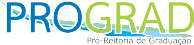 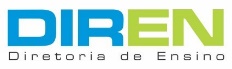 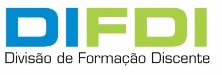 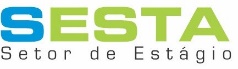 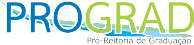 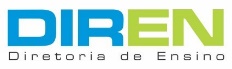 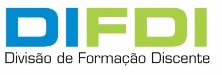 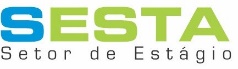 1. INSTITUIÇÃO DE ENSINO E CONCEDENTE DE ESTÁGIORazão Social: Universidade Federal de UberlândiaRepresentante: Profª Drª Kárem Cristina de Sousa Ribeiro	Cargo: Pró-reitora de GraduaçãoNatureza jurídica: Fundação pública criada pelo Decreto-lei nº 762 de 14 de maio de 1969, alterado pela Lei nº 6.592, de 24 de maio de 1978, inscrita no CNPJ sob o nº 25.648.387/0001-18Endereço: Av. João Naves de Ávila, 2121 – Campus Santa Mônica – Bairro Santa Mônica – CEP: 38400-902 – Uberlândia- MG – E-mail: estagio@prograd.ufu.br – Telefone: (34) 3291-8984Legislação vigente em que se apoia este instrumento:Lei Nº 11.788/2008 - Lei Federal de EstágioResolução Nº 93/2023, do Conselho de Graduação - Normas Gerais de Estágio de Graduação da UFULei nº 13.709/2018 - Lei Geral de Proteção de Dados ou “LGPD”Instrução Normativa nº 213/2019, do Ministério da Economia - aceitação de estagiários no âmbito da Administração Pública federalE demais legislações pertinentes2. ESTAGIÁRIO(A)Nome Completo:	Matrícula Nº:3. DADOS DO DESLIGAMENTOData do desligamento:Local do Estágio:Supervisor(a) de Estágio: 	